INSTITUTO PARA LA INVESTIGACIÓN EDUCATIVA Y EL DESARROLLO PEDAGOGICO – IDEPINFORME DE SEGUIMIENTO A LA GESTIÓN DEL RIESGO EN LA ENTIDADOFICINA DE CONTROL INTERNOBogotá D.C, Diciembre de 2020.INFORME EJECUTIVO DE SEGUIMIENTO A LA GESTIÓN DE RIESGOS EN LA ENTIDAD.OBJETIVO.Evaluar la efectividad de los controles establecidos por la Entidad para administrar los riesgos identificados, atendiendo lo establecido en el Decreto Nacional 124 de 2016, la Resolución 108 de 2017 “Por la cual se adopta la Política y los lineamientos para la Administración de Riesgos” y la Resolución 157 de 2018 “Por medio de la cual se modifica la resolución 108 de 2017 “Por la cual se adopta la Política y los lineamientos para la Administración de Riesgos”ALCANCE.Monitoreo de la efectividad de los controles implementados para el tratamiento de los riesgos identificados en el mapa de riesgos de proceso y de corrupción de la Entidad, a partir de la verificación de su diseño y aplicación, según la información reportada a la Oficina Asesora de Planeación a diciembre de 2020.CRITERIOS DE AUDITORÍA. Ley 1474 de 2011, art. 73. Ley 1712 de 2014, art. 9Decreto Nacional 124 de 2016. Estrategias para la construcción del Plan Anticorrupción y de Atención al Ciudadano Vs 2 de 2015 – Secretaria de Transparencia de la Presidencia de la Republica. Resolución interna 108 de 2017 “adopta la Política y los lineamientos para la Administración de Riesgos”Instructivo para la administración del riesgo - IN-MIC-03-04 V.05Guía para la elaboración del riesgo.METODOLOGÍA. Para la elaboración del seguimiento efectuado se realizaron las siguientes actividades de auditoría.RESULTADOS DEL SEGUIMIENTO Y EVALUACIÓN.5.1. Estado del Mapa de Riesgos.De conformidad con el seguimiento efectuado por parte de los respectivos responsables de proceso, a la fecha se identifican 63 riesgos, de los cuales 13 corresponden a riesgos de corrupción; para el periodo evaluado se reporta por parte del responsable de proceso (1) riesgo materializado; y en el seguimiento efectuado por parte de las auditorías internas realizadas en el segundo semestre de 2020 se identificó materialización de dos (2)  riesgos, con base en lo anterior y en la revisión y análisis efectuado por parte de esta Oficina se observa de manera general lo siguiente:5.2.1. Tipos de Riesgos Identificados.De acuerdo con la matriz de riesgos y a los lineamientos generales establecidos en el instructivo y la Política de Administración de Riesgos, el IDEP identificó riesgos de corrupción, tecnológicos, de cumplimiento, financieros, operativos, de imagen y estratégicos, los estructura por proceso y riesgo se distribuye así:  Fuente:  Mapa de riesgos con corte a diciembre de 2020.Frente a los riesgos de corrupción, el Instituto ha venido dando cumplimiento a los lineamientos establecidos Ley 1474 de 2011, el mapa de riesgos de corrupción tiene documentado 13 riesgos de esta tipología; éste se encuentra publicado en la página web a través del link: http://www.idep.edu.co/?q=content/mapa-de-riesgos-por-proceso y durante el periodo evaluado no se presentó ninguna materialización por esta tipología. 5.2.2. Zona de Riesgo residual.El mapa de riesgos del Instituto está compuesto por 4 zonas de riesgo de conformidad con la política de Administración, se encuentran catalogadas como baja, moderada, alta y extrema, a continuación se muestra la distribución de los riesgos identificados.5.2.3. Análisis de Riesgos y Controles.Del análisis efectuado a cada uno de los riesgos identificados por parte de los responsables de proceso, se puntualizan en este informe las siguientes observaciones, el detalle de cada riesgo se encuentra en la matriz de Excel publicada en http://www.idep.edu.co/?q=content/mapa-de-riesgos-por-proceso#overlay-context=:5.2.3.1.  Proceso Gestión ContractualRiesgo: Declaratoria de desierta del proceso de selecciónObservación: Se reporta materialización del riesgo por los responsables del proceso en razón a que los oferentes que se presentaron no cumplieron con las especificaciones técnicas exigidas para los procesos.Oportunidad de mejora: se recomienda la revisión de los controles establecidos puesto que los mismos no son efectivos para disminuir el riesgo identificado y realizar acciones encaminadas a capacitar a los referentes técnicos en la estructuración de los estudios previos.Riesgo: Inadecuada formulación y elaboración del Plan Anual de adquisicionesOportunidad de mejora: Se recomienda por parte de esta Oficina la revisión de los controles implementados, toda vez que hasta la fecha de seguimiento se han realizado 8 modificaciones de 29 que se han realizado durante el 2020 al Plan Anual de Adquisiciones, de tal manera que se propenda por la efectividad del mismo  y permita mitigar oportunamente el riesgo identificado. Así mismo es importante documentar controles asociados a la adecuada ejecución del PAA dentro de la revisión. 5.2.3.2. Proceso Gestión Talento HumanoRiesgo: Incumplimiento de los requisitos de Ley y procedimientos para la vinculación, permanencia y retiro del personal.Observación: Con base en los resultados de la auditoría interna al proceso de Gestión de Talento Humano en el año 2020 se materializó el riesgo: “Incumplimiento de los requisitos de Ley y procedimientos para la vinculación, permanencia y retiro del personal”, en razón al incumplimiento de soportes documentales puntuales revisados en los expedientes de la muestra,  error que fue subsanado por cuanto actualizaron los documentos faltantes dentro de las carpetas revisadas en la auditoria.Oportunidad de mejora: Se recomienda revisar la efectividad de los controles establecidos en razón a que los mismos no son efectivos para mitigar el riesgo y generar una acción que fortalezca y asegure mantener actualizadas la documentación de las carpetas de cada uno de los funcionarios y ex funcionarios de la Entidad. Riesgo: Inexactitud e inoportunidad en la liquidación de salarios, prestaciones sociales,  aportes  parafiscales y seguridad socialObservación: De acuerdo a los resultados de la auditoría interna al proceso de Gestión de Talento Humano del año 2020 se evidencia materialización del riesgo: “Inexactitud e inoportunidad  en la liquidación de salarios, prestaciones sociales,  aportes  parafiscales y seguridad social”, en cuanto a la liquidación de incapacidad de un funcionario, como lo describe el informe respectivo de auditoría interna de Gestión de talento humano.Oportunidad de mejora: Se recomienda revisar la formulación y valoración de los controles  y registrar todos aquellos eventos con los que puedan verse afectados de manera significativa los procedimientos de liquidación y pago de la nómina y seguridad social de la entidad, para efectos de implementar controles que mitiguen el impacto o la probabilidad de estas contingencias.Riesgo: Incumplimiento de los planes y programas de inducción, reinducción, bienestar y capacitaciónOportunidad de mejora: Se recomienda incluir dentro de los planes de capacitación jornadas de reinducción y realizar la inducción sin superar los 4 meses siguientes a su vinculación como lo determina la norma aplicable y como lo detalla el informe de auditoría interna al proceso de Gestión de Talento Humano 2020.Riesgo: Pérdida de documentos soportes de las hojas de vida de los servidores públicosOportunidad de mejora: Se recomienda articular este riesgo con "Pérdida parcial o total de información por catástrofe natural, mala manipulación y/o provocada en el archivo central" ya que el fin del riesgo es prevenir la pérdida de documentación.5.2.3.3. Proceso de Investigación y Desarrollo Pedagógico.Riesgo: Supervisión inadecuada de los contratos para el desarrollo de los proyectos de investigación o desarrollo pedagógico desde el componente técnico.Oportunidad de mejora: Dado que este riesgo es transversal a la Entidad y que los controles se encuentran orientados al proceso de contratación, se recomienda su articulación con este proceso.En cuanto al control "Diligenciamiento de Instrumentos de seguimiento como Fichas de Proyecto, PMR, Informes de gestión, Indicadores y POA", se recomienda reformular el control ya que el solo diligenciamiento de estos instrumentos no mitiga el riesgo identificado; para que el control sea efectivo debe estar orientado a garantizar el correcto diligenciamiento de los instrumentos y reportes de gestión, con el fin de prevenir productos entregados sin las especificaciones de calidad y oportunidad requeridos y desarticulados con los objetivos del proyecto de investigación y desarrollo pedagógico, tal como se detalló en las consecuencias del riesgo.Riesgo: Baja población inscrita en las convocatorias académicas   Oportunidad de mejora: Revisión de los controles establecidos, puesto que los mismos pese a que se vienen cumpliendo no son efectivos para disminuir el riesgo identificado. Riesgo: Productos resultado de los proyectos de IDP con plagioOportunidad de mejora: Se recomienda prever con anticipación las gestiones oportunas para la adquisición del software anti plagio.5.2.3.4. Atención al Ciudadano.Riesgo. Baja articulación entre los diferentes canales de comunicación del instituto (Página web, redes sociales, correos electrónicos)Oportunidad de mejora. Se recomienda por parte de esta Oficina la revisión de los controles establecidos para mitigar el riesgo definido, ya que la actualización del nomograma y el seguimiento al cumplimiento de transparencia no permite contribuye a que no se presente "Baja articulación entre los diferentes canales de comunicación del instituto (Pagina web, redes sociales, correos electrónicos)".5.2.3.3. Proceso Gestión Financiera.Riesgo: Presentación inadecuada o extemporánea de las obligaciones tributariasObservación Con base en los resultados de la auditoría interna al proceso de Gestión Financiera 2020 se evidencia materialización del riesgo Presentación inadecuada o extemporánea de las obligaciones tributarias por cuanto hubo extemporaneidad en el pago de retención en la fuente para el mes de enero 2020, y la presentación y pago de la declaración de retención en la fuente para el mes de junio de 2020.Oportunidad de mejora: se recomienda la revisión de los controles establecidos puesto que los mismos no son efectivos para disminuir el riesgo identificado. Para los riesgos identificados en los procesos de Gestión de Talento Humano, Gestión Financiera, se observa que en la identificación de controles se asocia un procedimiento, se recomienda identificar en el control que actividades lo mitigan.CONCLUSIONES La política de administración del riesgo adoptada por la Entidad atiende de manera general los lineamientos establecidos por el Departamento Administrativo del Servicio Civil.Se observó que a 31 de diciembre de 2020 la Entidad registra en su mapa de riesgos de corrupción 63 riesgos con acciones de controles, contando con documentación en mayor parte, idónea, para sustentar la efectividad de su aplicación. En el reporte remitido por parte de los responsables de proceso se informó la materialización de un (1) riesgo por parte del proceso de gestión Contractual; sin embargo en el seguimiento efectuado por parte de las auditorías internas realizadas en el segundo semestre de 2020 se identificó materialización de un (1)  riesgo en el proceso de gestión de Talento Humano y de un (1)  riesgo en el proceso de Gestión Financiera.No se presentó materialización de riesgos de corrupción. OBSERVACIONES Y RECOMENDACIONES.Las observaciones y recomendaciones se detallaron en el desarrollo del informe. 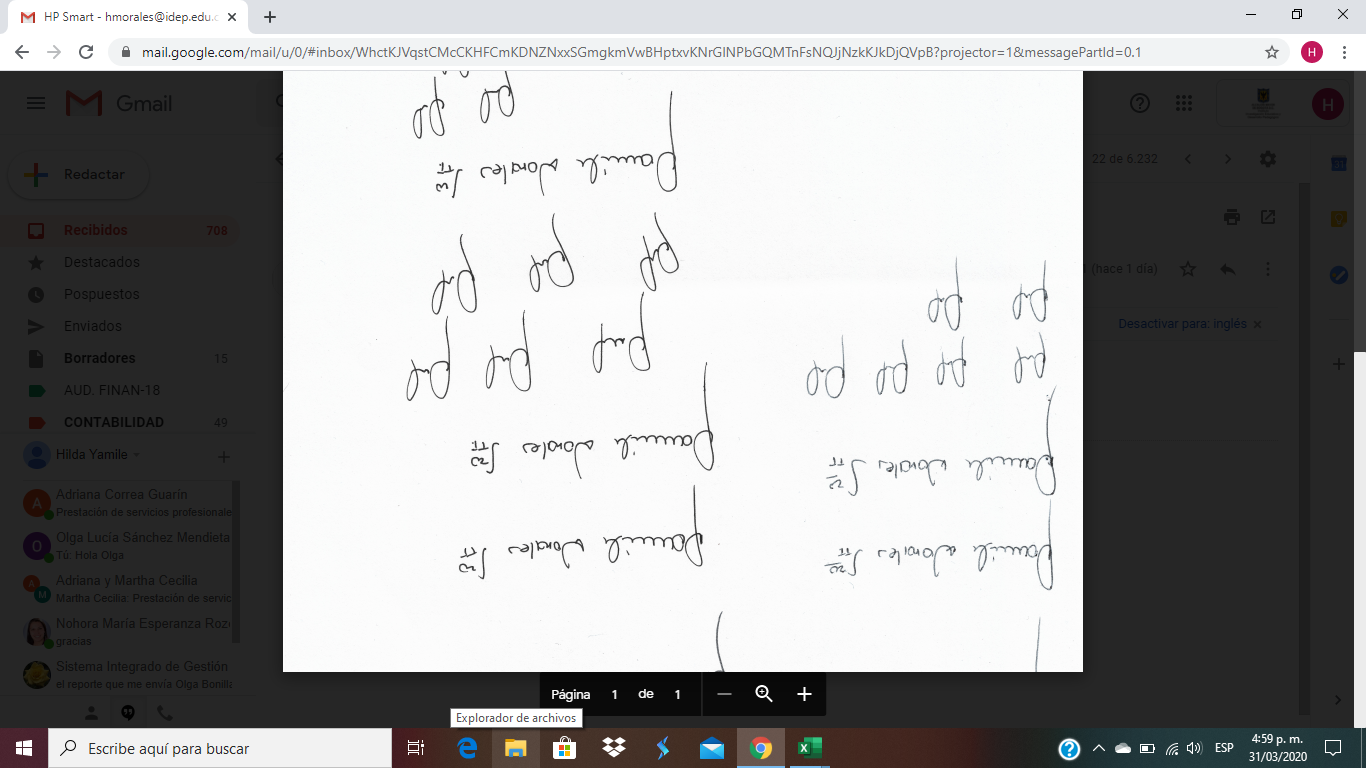 HILDA YAMILE MORALES LAVERDEJefe de Control InternoNombre / CargoNombre / CargoFirmaAprobóHilda Yamile Morales Laverde, Jefe Oficina Control InternoRevisóHilda Yamile Morales Laverde, Jefe Oficina Control InternoElaboróMaría Margarita Cruz Gómez, Profesional Contratista Oficina Control Interno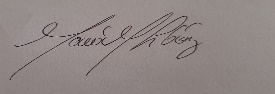 Los arriba firmantes declaramos que hemos revisado el presente documento y lo encontramos ajustado a las normas y disposiciones legales y/o técnicas vigentesLos arriba firmantes declaramos que hemos revisado el presente documento y lo encontramos ajustado a las normas y disposiciones legales y/o técnicas vigentesLos arriba firmantes declaramos que hemos revisado el presente documento y lo encontramos ajustado a las normas y disposiciones legales y/o técnicas vigentes